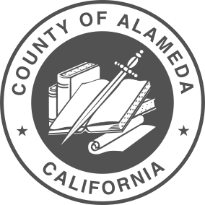 MEETING AGENDAFebruary 4, 2020 at 6:15 p.m.Alameda County Probation Department, 2nd Floor, 1111 Jackson Street Oakland CA 94607 At 6:15 p.m.—Call to Order/RollReschedule Brown Act Training (discussion and action)Schedule Retreat Meeting (discussion and action)Review and Approve Meeting Minutes from January 8, 2019 (discussion and action)CAB – Open Seats & Recruitment Update – Raymond or Kamarlo (discussion)District 1-1, District 2-2, District 3-2, District 4-1, District 5-1       CAB Recruitment/Retention Processes (Discussion and Action) —25 minutes                                                                                                                                                                   Election of CAB Secretary CAB—Etiquette—Professionalism—Eliminating Disruptive Behavior Member recommended creation—Recruitment Transparency Guidelines–create a transparent, inclusive, recruitment model in which the BOS receives input/feedback from CAB regarding new membersDiscuss having Chair(s) stay on an extra two months after elections to help the new incoming Chair(s) catch up to speedCCP Civic/Community Engagement Sub-Committee — (Discussion and Action) – 15 minutesProbation will update CAB regarding Re-Entry Consumer Advocacy ProcessFollow up with Probation regarding grievance resources, policies and procedures—for example, where and how to file a sexual harassment complaint against provider, Probation employee, etc.Model of Engagement (Discussion and Action)Entrepreneurial—small business loans and grants for justice impacted Housing –Define and draw a distinction between SRO and permanent housing unit; moving 400 permanently housed AB 109 by Jan 1, 2021.   Therefore, CAB asks Probation to set-up a workshop show the types of housing, shelter, SRO, etc. with Housing Director.Institutionalized Racism— Gentrification 30 minutes from the perspective of the justice impacted—Presented by Strong Ramesy                                                                                                                                                                                                As per last vote, select one of the following: “Returning Citizen,” “Returning Resident,” “Returning Family,” or “Returning Persons” when referring to “Formerly Incarcerated” (discussion and action) – 15- minutes.  Neola Crosby—Workgroup and Other Reports—20-minutes—(discussion and action)Agenda Building – 5 minutesNext Meeting – March 3, 2019Public Comment –2 minutes- per personAdjournment